Любую маму, конечно же, всегда беспокоит вопрос: правильно ли развивается ее ребенок, не будет ли у него проблем в будущем, когда он пойдет в школу, не стоит ли обратиться за советом к специалисту, "пока еще не поздно"? В этой статье мы постараемся рассеять некоторые ваши сомнения на этот счет.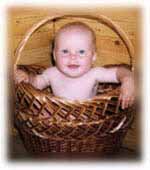 Однако, помните: дети, стойко отстающие на один возрастной период, относятся к группе риска, они должны быть обязательно консультированы детским психологом и логопедом.Итак, к концу 1 месяца жизни здоровый младенец уже реагирует на общение с ним: перестает плакать, сосредотачивается на взрослом.2 месяц характеризуется улыбкой при общении, причем, в 6 недель это скорее будет своеобразное "ротовое внимание", в 8 же недель - закономерная улыбка.3 месяца. Наблюдается комплекс оживления при общении со взрослым, "гукание". Такие звуки возникают  как реакция на  улыбку и разговор взрослого с ребенком, преобладают гласные звуки, а также согласные г, к, н.4 месяца. Появляется первый смех - повизгивание в ответ на эмоциональное общение со взрослым, а к 16 неделям смех становится продолжительным.5 месяцев. Ребенок реагирует на направление звука, "поет", меняя интонацию голоса.6 месяцев. К этому времени у здорового ребенка появляется первый слог ба или ма. Возникает начальное понимание обращенной речи: ребенок прислушивается к голосу взрослого, правильно реагирует на интонацию, узнает знакомые голоса.7 месяцев.  Малыш уже готов к игровой деятельности со взрослым, использует различные голосовые реакции для привлечения внимания окружающих.8 месяцев.  Возникает реакция на незнакомое лицо. В это время один из важнейших показателей нормального развития речи - лепет, т.е. повторение одинаковых слогов:ба-ба,  да-да, па-па и т.п.  В речи используются звуки: п, б, м, г, к, э, а.9 месяцев. Ребенок активно общается с помощью жестов, с радостью играет в "ладушки".10 месяцев. На этом этапе малыш использует в общении как минимум 1-2 "лепетных слова" (типа ляля, баба), понятных в конкретной ситуации.11 месяцев. Использует уже как минимум 3 "лепетных слова", понятных в конкретной ситуации.1 год. К этому сроку нормально развивающийся ребенок употребляет уже 3-4 "лепетных слова", понимает  отдельные слова, соотносит их с конкретными предметами. Понимает простые инструкции, сопровождаемые жестами ("поцелуй маму", "где папа?", "дай ручку", "нельзя").1 год 3 месяца. Словарный запас увеличивается до 6 слов, ребенок понимает простую инструкцию без жеста, знакомые слова показывает на картинке.1 год 6 месяцев. Показывает одну из частей тела, словарный запас 7-20 слов.1 год 9 месяцев. Показывает три части тела, использует фразу из двух слов ("Мама, ди!" - "Мама, иди!", "Дай ляля" - "Дай куклу"). Словарный запас 20 слов.2 года. На этом этапе здоровый ребенок показывает пять частей тела, имеет словарный запас минимум 50 слов. Малыш понимает и правильно выполняет двухэтапную инструкцию ("пойди в кухню и принеси чашку"), верно использует местоимения я, ты, мне, предложения строит из двух слов. К двум годам ребенок уже усваивает звуки: п, б, м, ф, в, т, д, н, к, г, х. Свистящие звуки (с, з, ц), шипящие(ш, ж, ч, щ) и сонорные (р, л) он обычно пропускает или заменяет.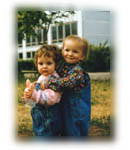 2 года 6 месяцев. Правильно использует в речи местоимения я, ты, мне; повторяет две цифры в правильной последовательности, имеет понятие "один". Ребенок понимает обозначение действий в разных ситуациях ("покажи, кто сидит, кто спит"), значение предлогов в привычной конкретной ситуации ("на чем ты сидишь?"). Правильно произносит звуки: с, з, л.3 года. Словарный запас 250-700 слов, использует предложения из пяти-восьми слов, овладел множественным числом существительных и глаголов. Ребенок называет свое имя, пол и возраст; понимает значение простых предлогов - выполняет задания типа "положи кубик под чашку", "положи кубик в коробку", употребляет в предложении простые предлоги и союзы потому что, если, когда. Малыш понимает прочитанные короткие рассказы и сказки с опорой на картинки и без нее, может оценить свое и чужое произношение, задает вопросы о значении слов.